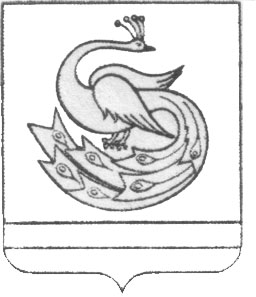 АДМИНИСТРАЦИЯ ПЛАСТОВСКОГО МУНИЦИПАЛЬНОГО РАЙОНАЧелябинской областиул. Октябрьская, 45, г. Пласт, Челябинская область, Российская Федерация, 457020тел.(35160) 2-50-93, факс 2-50-93 e-mail: plastvfk@yandex.ru ИНН 7416001744  КПП 742401001                      ОГРН 1027401029138  ОКПО 01694861Отчет по результатам контрольного мероприятияполноты и достоверности отчетности о реализации Муниципальной программы «Социальная поддержка населения Пластовского муниципального района на 2019-2021 годы» В период с 16.01.2020 года по 31.01.2020 года отделом внутреннего муниципального финансового контроля и контроля в сфере закупок была проведена проверка в отношении Управления социальной защиты населения Пластовского муниципального района. Целью контрольного мероприятия являлось осуществление контроля за полнотой и достоверностью отчетности о реализации муниципальной программы «Социальная поддержка населения Пластовского муниципального района на 2019-2021 годы». Проверяемый период– 2019 год.В ходе контрольного мероприятия установлено:  Муниципальная программа «Социальная поддержка населения Пластовского муниципального района на 2019-2021 года» Пластовского муниципального района принята и утверждена  постановлением № 818-3 от 11.10.2018г. Муниципальная программа разработана и утверждена, в соответствии со статьей 179 Бюджетного кодекса РФ, Положением о порядке разработки, утверждения и реализации муниципальных программ Пластовского муниципального района, утвержденным постановлением администрации Пластовского муниципального района от 31.07.2009г.  №532 (далее – Порядок №532). Перечень подпрограмм в составе программы «Социальная поддержка населения Пластовского муниципального района» на 2019-2021 годы:- Муниципальная подпрограмма «Социальная защита населения Пластовского муниципального района» на 2019-2021 годы;- Муниципальная подпрограмма «Крепкая семья в Пластовском муниципальном районе» на 2019-2021 годы;- Муниципальная подпрограмма «Исполнение государственных полномочий в Пластовском муниципальном районе» на 2019-2021 годы;- Муниципальная подпрограмма «Обеспечение функционирования и развития Управления социальной защиты населения Пластовского муниципального района» на 2019-2021 годы.Руководитель программы: начальник Управления социальной защиты населения Пластовского муниципального района – ХХХХХХХХХ.Ответственные исполнители программы: МБУ «Комплексный центр социального обслуживания населения Пластовского муниципального района», директор ХХХХХХХХХ;МБУСО «Центр помощи детям, оставшихся без попечения родителей» Пластовского муниципального района, директор ХХХХХ;Управление образования Пластовского муниципального района (УО), начальник ХХХХХХХХ;Управление культуры, спорта и молодежной политики Пластовского муниципального района (УКСиМП), начальник ХХХХХХХХ;Комиссия по делам несовершеннолетних и защите их прав администрации Пластовского муниципального района, секретарь ХХХХХХХХХ;ГБУЗ «Городская больница г. Пласт», главный врач ХХХХХХХХ.Муниципальная программа утверждена без нарушения сроков, предусмотренных Порядком №532. Согласно утвержденной Муниципальной программе, общий объем финансирования запланирован в сумме 648078,92тыс.рублей. Источниками финансирования мероприятий программы являются средства местного бюджета Пластовского муниципального района, средства областного, федерального бюджетов, из них по годам:Общий объем финансирования:2019г. – 214017,44 тыс.рублей;2020г. – 217030,74 тыс.рублей;2021г. – 217030.74 тыс.рублей.,В том числе за счет средств:-местного бюджета 2019г – 9118,24 тыс.рублей;2020г. – 9118,24 тыс.рублей;2021г. – 9118,24 тыс.рублей.-областного, федерального бюджетов2019г – 204899,2 тыс.рублей;2020г. – 207912,5 тыс.рублей;2021г. – 207912,5 тыс.рублей.	Объем финансирования подпрограммы  «Социальная защита населения Пластовского муниципального района» на 2019-2021 годы составляет   20928,12 тыс. рублей. Объем финансирования подпрограммы  «Крепкая семья в Пластовском муниципальном районе" на 2019-2021 годы составляет   5663,4 тыс. рублей. Объем финансирования подпрограммы  «Исполнение государственных полномочий в Пластовском муниципальном районе» на 2019-2021 годы составляет  590660,0 тыс. рублей. Объем финансирования подпрограммы  "Обеспечение функционирования и развития Управления социальной защиты населения Пластовского муниципального района" на 2019-2021 годы составляет  30827,4 тыс. рублей. Согласно части 2 статьи 179 Бюджетного кодекса РФ Муниципальные программы подлежат приведению в соответствие с решением о бюджете не позднее трех месяцев со дня вступления его в силу. В ходе проверки установлено, что на основании изменений в Решение о бюджете Пластовского муниципального района вносились изменения в Муниципальную программу:Решение о бюджете Пластовского муниципального района на 2019-2021г.» от 21.12.2018г. №128, изменения в программу внесены Постановлением от 29.01.2019 №54-1, в ходе проверки выявлено несоответствие финансового обеспечения в решении и постановлении.«Решение о бюджете Пластовского муниципального района на 2019-2021г.» от 27.02.2019г. №12, изменения в программу внесены  Постановлением от 13.03.2019 №179-1, объем финансового обеспечения в решении соответствует постановлению.«Решение о бюджете Пластовского муниципального района на 2019-2021г.» от 28.03.2019г. №21, изменения в программу не вносились, в связи, с чем произошло не соответствие финансового обеспечения утвержденного решением.«Решение о бюджете Пластовского муниципального района на 2019-2021г.» от 29.05.2019г. №45, изменения в программу внесены постановлением от 30.05.2019 №493, объем финансового обеспечения в решении соответствует постановлению. 5.	«Решение о бюджете Пластовского муниципального района на 2019-2021г.» от 25.07.2019г. №57/1, изменения в программу внесены  Постановлением от 14.08.2019 № 820, объем финансового обеспечения в решении соответствует постановлению.«Решение о бюджете Пластовского муниципального района на 2019-2021г.» от 29.08.2019г. №73, изменения в программу не вносились, в связи с чем, объем финансового обеспечения не соответствует решению о бюджете. «Решение о бюджете Пластовского муниципального района на 2019-2021г.» от 26.09.2019г. №85, изменения в программу внесены  Постановлением от 27.09.2019 № 987, объем финансового обеспечения в решении соответствует постановлению.«Решение о бюджете Пластовского муниципального района на 2019-2021г.» от 28.11.2019г. №118, изменения в программу не вносились, в связи с чем, объем финансового обеспечения не соответствует утвержденному решением о бюджете.«Решение о бюджете Пластовского муниципального района на 2019-2021г.» от 23.12.2019г. №134, изменения в программу внесены согласно проекта постановления от 31.12.2019 (постановление находится на согласовании в юридическом отделе администрации ПМР).Согласно Порядка №532 Руководитель программы ежеквартально до 15 числа месяца, следующего за отчетным кварталом направляют в Управление экономикой и муниципальным имуществом администрации района, информацию о ходе реализации утвержденных Муниципальных программ, а также достижении целевых индикаторов и показателей эффективности программ. Постановлением №521 от 06.06.2019 года администрацией Пластовского муниципального района был утвержден новый Порядок разработки, утверждения, реализации и контроля муниципальных программ Пластовского муниципального района, согласного которого главный распорядитель проводит мониторинг муниципальных программ и составляет информацию о реализации муниципальных программ и с пояснительной запиской о ходе работ по муниципальной программе направляет ее в отдел экономики в срок до 20 числа месяца следующего за отчетным периодом (9 месяцев, 12 месяцев). В ходе контрольного мероприятия установлено, что руководителем программы не направлена информация о ходе реализации утвержденной Муниципальной программы за 1 квартал 2019 года,  до вступления в силу нового порядка, руководитель программы должен был руководствоваться порядком №532.Руководитель программы направил информацию за 9 месяцев о ходе реализации Муниципальной программы 7 октября 2019 года, что подтверждено письмом №2872, без нарушения сроков. В информации о ходе реализации муниципальной программы за 9 месяцев 2019 года не соответствует объем финансового обеспечения по Муниципальной программе объему утвержденному решением о бюджете, а также не соответствуют фактические расходы на реализацию Муниципальной программы. Так в решении о бюджете №85 от 26.01.2019г. объем финансового обеспечения сумма 229378,63тыс. рублей, что в свою очередь соответствует сумме в Постановление №987 от 27.09.2019г, а в представленной информации о ходе реализации муниципальной программы за 9 месяцев 2019 года объем финансирования указан в сумме 228089,26тыс. рублей. Оценка финансового исполнения, в информации о ходе реализации муниципальных программ за 9 месяцев 2019 года равна 100% в сумме 228089,26тыс. рублей, что в свою очередь не соответствует сумме фактически израсходованных средств согласно финансовой отчетности на 01.10.2019 года в размере 156596,21тыс.рублей, что составляет 68,3% финансового исполнения.Заключение.В ходе проверки в действиях Объекта проверки выявлены следующие нарушения:При внесении изменений в решение о бюджете Пластовского муниципального района, изменения в Программу вносились или вносились не в соответствии с решением о бюджете Пластовского муниципального района;Отчет о ходе реализации муниципальных программ на территории  Пластовского муниципального района за первый квартал 2019 года не направлен в Управление экономикой и муниципальным имуществом администрации района;Информация о ходе реализации муниципальной программы за 9 месяцев 2019 года не соответствует решению о бюджете, а также не соответствуют фактические расходы на реализацию Муниципальной программы.Начальник отдела  внутреннегомуниципального финансового контроля                         ХХХХХХХХг.Пласт                            «18» марта 2020 года